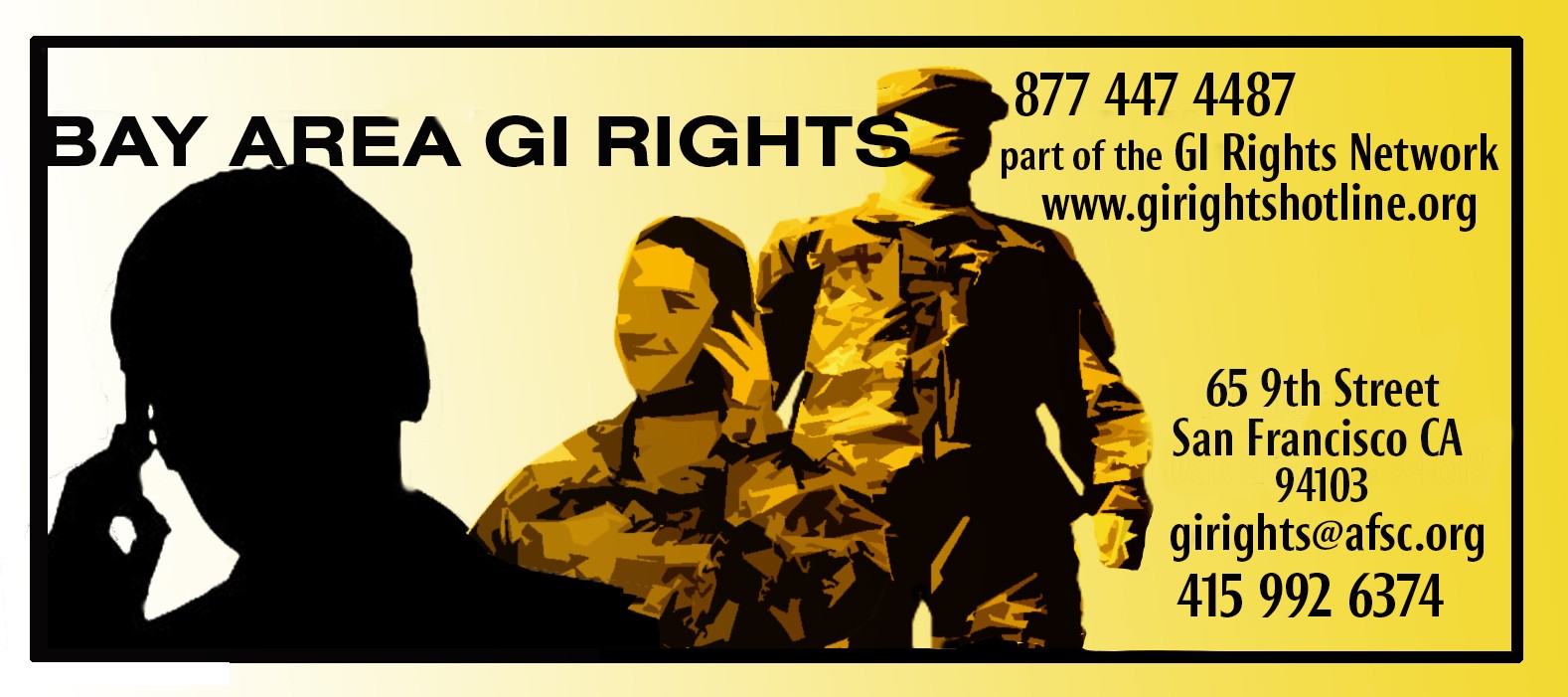 The BAY AREA GI RIGHTS HOTLINE is looking for the right person to fill our summer work/study position.The GI Rights Hotline provides accurate, helpful counseling and information on military discharges, AWOL and UA, GI Rights. The GI Rights Network is a private, nonprofit, non-governmental organization that answers thousands of calls from military personnel and their families.  Among the call issues:DEP Discharges (Delayed Entry Program) Entry Level SeparationDependency or Hardship Discharges Medical or Disability Discharges ODPMC or Psychological Discharges Conscientious Objection Discharges Reservist Unsatisfactory Participation AWOL or UAReservist Mobilization        Article 138 Complaints Harassment or DiscriminationSince 2010 the Bay Area Node of the GI Rights Hotline has hosted a Law Student Military Counseling Project. Hotline volunteers field calls and emails from service members and their families and friends about a wide range of military law issues. Law students gain valuable interviewing skills, engage in legal research, and build relationships with members of the local legal and activist communities.Law students are paired with experienced Hotline counselors who provide on-going training and mentorship. Members of the Bay Area Military Law Panel, a part of the National Lawyers Guild, provide additional mentorship, supervision, and on-call availability for assistance.The summer program is open to Law Students who have completed at least one semester as a volunteer on the hotline, or, are veterans themselves with a personal understanding of military   culture, issues and jargon. If you do not fit  this  criteria  but  have other compelling  connections  to  this work and wish to be considered you may apply with a detailed  explanation of  your  interests  and what you  bring to the  table.Duties include:-working closely with the Hotline Coordinator to assure that calls are handled appropriately-taking calls directly from service members and veterans in need of counsel regarding their  rights. -working with coordinator to plan and host the GI Rights Network Annual conference, should it be in the Bay Area.-helping develop materials for the counselors’ website  as needed.We will be happy to consider topics for the research and writing part of the internship based on the interests of our applicant, as long as they fall within our scope and are useful to our work overall. The first week will be dedicated to training particularly in the case of a veteran applicant. The employment period can be flexible.With Work/Study this position could be 20 hours a week for 16 weeks.Without the Work/Study support we can offer six 20 hour weeks for $300 a week.To apply for this position please send your CV with a cover letter detailing your interests and qualifications and a short biography to Siri Margerin: sirism@mac.com.questions? call: Siri Margerin 415 863 3771, sirism@mac.com